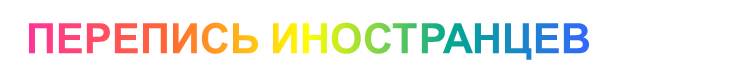 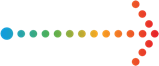 Всероссийская перепись населения - это еще и перепись иностранцев, которые временно находятся на территории Российской Федерации.В ходе опроса жителей Новгородской области при проведении Всероссийской переписи населения 2010 года выяснилось, что временно находились на территории нашего региона 715 человек, постоянно проживающих за рубежом. Большинство из них - 607 человек указали страной постоянного проживания государства СНГ. Отказались назвать страну своего постоянного проживания 9 человек. Остальные приехали из других различных стран мира, в том числе 26 граждан - из США. Основная цель приезда в область - работа, ее указали 541 человек, 96 человек приехали туристами, в деловой поездке временно пребывали 14 иностранных гостей. 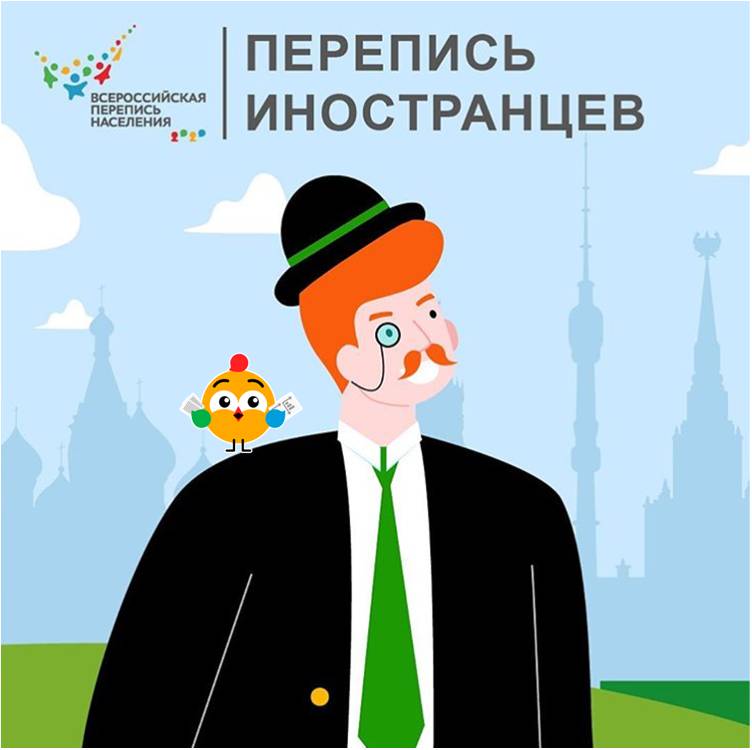 Всего в переписи населения 2010 года в России приняли участие 489,4 тысячи иностранных граждан, постоянно проживающих в других странах. Более 320 тысяч из них приехали работать, 32.4 тысячи целью приезда указали учебу, 25.5 тысячи - в качестве туристов, еще 6 тысяч находились в командировке. Для того чтобы поговорить с иностранцами переписчикам зачастую приходилось прибегать к помощи переводчиков.Сколько иностранцев временно проживает в России сейчас, узнаем по итогам переписи населения, которая состоится в апреле 2021 года. Это будет самая технологическая перепись населения. Переписчики соберут данные с помощью лёгких и удобных планшетов, любой житель страны сможет самостоятельно заполнить переписные листы на портале «Госуслуги» или в помещении МФЦ. Применение цифровых технологий обеспечит точность, оперативность и безопасность сбора и использования данных.